Reading Log Bitterne CE Primary School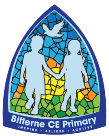 DateBookAuthorPage No.CommentDateBookAuthorPage No.CommentTricky words, or words to practiseTricky words, or words to practiseTricky words, or words to practiseTricky words, or words to practiseTricky words, or words to practiseTricky words, or words to practiseTricky words, or words to practiseTricky words, or words to practise